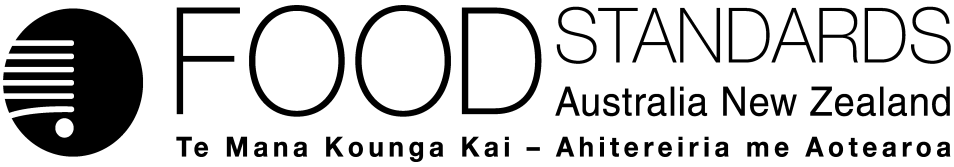 5 October 2017[27-17]Administrative Assessment Report – Application A1151β-Galactosidase from Papiliotrema terrestris as a Processing Aid (Enzyme)DecisionChargesApplication Handbook requirementsConsultation & assessment timeframeDate received: 2 August 2017Date due for completion of administrative assessment: 23 August 2017Date completed:  6 September 2017Date received: 2 August 2017Date due for completion of administrative assessment: 23 August 2017Date completed:  6 September 2017Date received: 2 August 2017Date due for completion of administrative assessment: 23 August 2017Date completed:  6 September 2017Applicant:  Amano Enzyme Inc. JapanApplicant:  Amano Enzyme Inc. JapanPotentially affected standards:Standard 1.3.3, Schedule 18Brief description of Application:To permit the use of β-Galactosidase derived from Papiliotrema terrestris AE-BLC as a processing aid in the production of galactooligosaccharide (GOS) from lactose.Brief description of Application:To permit the use of β-Galactosidase derived from Papiliotrema terrestris AE-BLC as a processing aid in the production of galactooligosaccharide (GOS) from lactose.Potentially affected standards:Standard 1.3.3, Schedule 18Procedure:  General	Estimated total hours: Up to 350 hoursReasons why:Is seeking permission for a new processing aid.Provisional estimated start work:  Late Sept 2017Application accepted Date:  29 September 2017Has the Applicant requested confidential commercial information status? Yes✔		NoWhat documents are affected? Figure A-3, Table A-2, Table F-1, Table F-2, Table F-3, Table F-5 These documents are provided separately to the main Application and clearly labelled as CCI.Has the Applicant provided justification for confidential commercial information request? Yes✔		No 	N/ADoes FSANZ consider that the application confers an exclusive capturable commercial benefit on the Applicant?Yes✔		NoIf yes, indicate the reason:The available evidence is that the Applicant is currently the only party that has the specific technical knowledge and expertise to produce this particular enzyme using the production strain (official name: Papiliotrema terrestris AE-BLC) that they have derived from the parent strain (Wild type) through a number of rounds of chemical mutation. That knowledge and expertise is not publically available – it remains proprietary to Amano Enzyme. The β-Galactosidase enzyme itself can only be made available to third parties with the permission of Amano Enzyme.Does the Applicant want to expedite consideration of this Application?Yes		No✔Which Guidelines within the Part 3 of the Application Handbook apply to this Application?3.1.1, 3.3.2Is the checklist completed?Yes✔		NoDoes the Application meet the requirements of the relevant Guidelines?  Yes✔		NoDoes the Application relate to a matter that may be developed as a food regulatory measure, or that warrants a variation of a food regulatory measure?Yes✔		NoIs the Application so similar to a previous application or proposal for the development or variation of a food regulatory measure that it ought not to be accepted?Yes		No✔Did the Applicant identify the Procedure that, in their view, applies to the consideration of this Application?Yes✔		No If yes, indicate which Procedure: GeneralOther Comments or Relevant Matters:NilProposed length of public consultation period:  6 weeksProposed timeframe for assessment:‘Early Bird Notification’ due:  6 October 2017Commence assessment (clock start)	Late-Sept 2017Completion of assessment & preparation of draft food reg measure	Early February 2018Public comment	Early February – mid-March 2018Board to complete approval	Mid-June 2018Notification to Forum	Late June 2018Anticipated gazettal if no review requested	Early Sept 2018